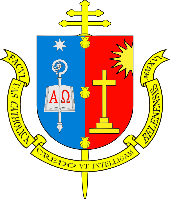 FACULDADE CATÓLICA DE BELÉMProfessor: MSc. Pe. Silvestre Paulo Batista SalesDisciplina: Direito Canônico II - 7º Semestre de TeologiaO MATRIMÔNIO E O PROCESSO DE NULIDADE MATRIMONIAL O conteúdo servirá de base para a elaboração da atividade dirigida que somará 50% da 2ª NPC. Obs.: Segue em anexo uma elaboração pessoal acerca do matrimonio e o processo de nulidade matrimonial, que subsidiará o estudo dirigido proposto.Estudo Dirigido (referente às aulas dos dias 10, 17, 24, de Julho. Elaborar um libelo ( O LIBELO, na prática, é uma carta redigida que a pessoa interessada apresenta ao presidente do tribunal, para um possível  inicio de um processo de nulidade matrimonial) a partir da leitura do material anexado com o máximo de duas laudas. Considero importante,se possível procurar um sacerdote, de preferência o pároco, para confrontar o estudo aqui adquirido com as experiências pastorais vivenciadas, a cerca dos acompanhamentos dos processos de nulidade matrimonial.(o libelo pode ser fictício, contudo, importante ressaltar a preciosidade dos casos reais, onde se deve substituir os nomes verdadeiros e os endereços dos envolvidos no caso. Entregar no dia 24/07, através do e-mail silvesttre@hotmail.it Bom trabalho!FraternalmentePe. Silvestre Sales